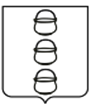 ГЛАВА
 ГОРОДСКОГО ОКРУГА КОТЕЛЬНИКИ
 МОСКОВСКОЙ ОБЛАСТИПОСТАНОВЛЕНИЕ02.09.2021   №   786-ПГг. КотельникиО награждении Почётной грамотой, Благодарностью, Благодарственным письмом главы городского округа Котельники Московской областиВ соответствии с Федеральным законом от 06.10.2003 № 131-ФЗ «Об общих принципах организации местного самоуправления в Российской Федерации», решением Совета депутатов городского округа Котельники Московской области          от 30.01.2020 № 6/6 «Об утверждении Положения о наградах и почетных званиях городского округа Котельники Московской области», Уставом городского округа Котельники Московской области, постановляю:1. Наградить Почетной грамотой главы городского округа Котельники Московской области:1.1. За активное участие в общественной жизни города, стремление внести свой личный вклад в его процветание и в связи  с празднованием «Дня города»:- Латыпову Ляйлу Заретдиновну, члена Общественной палаты городского округа Котельники Московской области;- Зуйкову Татьяну Александровну, члена Московской областной региональной общественной организации инвалидов «Феникс» городского округа Котельники Московской области;- Капсамуна Олега Дмитриевича, председателя комиссии                                       по территориальному развитию Общественной палаты городского округа Котельники Московской области.1.2. За многолетний плодотворный труд, высокий профессионализм                         и добросовестное исполнение служебных обязанностей:- Федорову Татьяну Александровну, начальника производства                         ООО «Фирма» Ваш дом».1.3. За добросовестный многолетний труд, заслуги в профессиональной деятельности, ответственное отношение к делу, большой вклад в развитие городского округа Котельники и в связи  с празднованием «Дня города»:- Джагарян Ольгу Игоревну, главного бухгалтера администрации городского округа Котельники Московской области;- Романову Наталью Николаевну, начальника отдела по работе                                с общественными объединениями управления внутренней политики                           МКУ «Развитие Котельники».1.4. За многолетний плодотворный труд, высокий профессионализм                        и большой вклад  в развитие городского округа Котельники Московской области:- Кисленко Дмитрия Владимировича, директора МБУ «СПЕЦТРАНС».1.5. За высокий профессионализм, искусное мастерство, многолетний добросовестный труд и преданность своей профессии:- Комарову Елену Юрьевну, хормейстера Образцового коллектива «Вокальная студия «Время» МАУК «Культурный комплекс «Котельники».1.6. За многолетний добросовестный труд, высокий профессионализм                          в обучении и воспитании подрастающего поколения:- Борисову Наталью Анатольевну, учителя русского языка и литературы МБОУ «Котельниковская средняя общеобразовательная школа № 2»;- Винокурову Веру Сергеевну, учителя русского языка и литературы                МБОУ «Котельниковская средняя общеобразовательная школа № 3».1.7. За многолетний плодотворный труд, высокий профессионализм                         и большой вклад в социально – экономическое развитие городского округа Котельники Московской области:- Сергиенко Виктора Михайловича, генерального директора                                  АО «Гидросила»;- Тюпова Виталия Георгиевича, генерального директора                             ООО  «УК «Риэлтпром».1.8. За многолетний добросовестный труд, высокий профессионализм                 и большой вклад в развитие жилищно – коммунальной инфраструктуры и в связи с празднованием «Дня города»:- Визаулину Ларису Игоревну, начальника управления жилищно-коммунальной инфраструктуры администрации городского округа Котельники Московской области.1.9. За творческий подход, талантливые выступления и добросовестный труд:- Краснову Дарью, солистку Образцового коллектива «Студии современного танца «Гротеск» МАУК «Культурного комплекса «Котельники».2. Объявить Благодарность главы городского округа Котельники Московской области:2.1. За многолетний плодотворный труд,  высокий профессионализм, большой вклад в социально – экономическое развитие городского округа Котельники Московской области:- трудовому коллективу Акционерного общества  «Белая Дача Трейдинг»;- трудовому коллективу Общества с ограниченной ответственностью  «Логистический терминал»; - Коренблиту Эдуарду Михайловичу, управляющему торгового центра «М5»;2.2. За многолетний плодотворный труд,  высокий профессионализм                      и большой вклад в  развитие городского округа Котельники Московской области:- трудовому коллективу МБУ  «СПЕЦТРАНС».2.3. За высокий профессионализм и большой вклад в  развитие сферы жилищно-коммунального хозяйства городского округа Котельники Московской области:- трудовому коллективу Общества с ограниченной ответственностью                «ЭК Акварель».2.4. За активное участие в общественной жизни города, стремление внести свой личный вклад в его процветание и в связи с празднованием «Дня Города»:- Мазуровой Елене Владимировне, сотруднику Общественного центра «Содействие» городского округа Котельники Московской области;- Путинцевой Ольге Евгеньевне, члену Московской областной региональной общественной организации инвалидов «Феникс» городского округа Котельники Московской области.2.5. За многолетний добросовестный труд, высокий профессионализм                     в обучении и воспитании детей дошкольного возраста:- Николаевой Юлии Евгеньевне, заведующему МАДОУ детский сад «Маргаритка».2.6. За творческий подход, активную жизненную позицию, преданность своей профессии и в связи с празднованием «Дня города»:- Захарову Денису Валерьевичу, администратору открытой медиаплощадки «Котельники.Инфо».2.7. За активное участие в общественной жизни городского округа Котельники Московской области и в связи с празднованием «Дня города»:- Беккерову Дмитрию Владимировичу, депутату Совета депутатов городского округа Котельники Московской области.3. Наградить Благодарственным письмом главы городского округа Котельники Московской области:3.1. За плодотворный труд, высокий  профессионализм и добросовестное исполнение служебных обязанностей:- Хачапову Нюру Рашидовну, рабочего производственной службы                        АО «Белая Дача Трейдинг».3.2. За многолетний добросовестный труд, высокий  профессионализм                      и в связи с празднованием «Дня города»:- Новака Станислава Михайловича, главного инженера АО «МСК Инжиниринг».3.3. За высокий профессионализм, добросовестное исполнение служебных обязанностей и в связи с празднованием «Дня города»:- Бузуеву Татьяну Николаевну, санитарного врача ООО «ГИПЕРГЛОБУС».3.4. За многолетний плодотворный труд, высокий профессионализм                        и добросовестное исполнение служебных обязанностей:- Зуеву Веру Александровну, контролера качества отдела контроля качества.4. Отделу информационного обеспечения управления внутренней политики МКУ «Развитие Котельники» обеспечить официальное опубликование настоящего постановления в газете «Котельники Сегодня» и размещение на Интернет-портале городского округа Котельники Московской области в сети Интернет.5. Контроль за исполнением настоящего постановления оставляю за собой.Глава городского округаКотельники Московской области                                                           С.А. Жигалкин